Практическая работа1. Обведи изображение призмы, у которой все грани прямоугольники: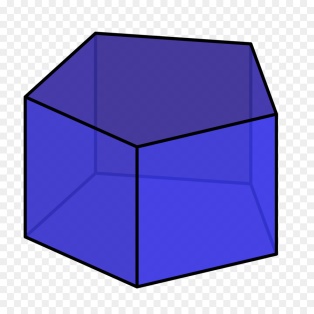 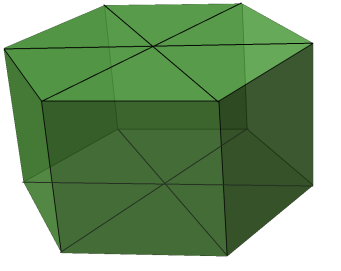 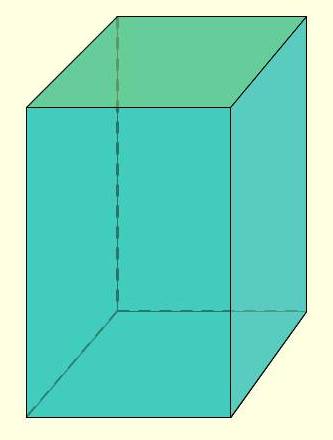 	1					2			    3Призма, у которой все грани прямоугольники, называется прямоугольным параллелепипедом.2. Сколько граней у прямоугольного параллелепипеда?Ответ: у прямоугольного параллелепипеда ___________ граней.3. Сколько вершин у прямоугольного параллелепипеда?Ответ: у прямоугольного параллелепипеда ___________ вершин.4. Сколько ребер у прямоугольного параллелепипеда?Ответ: у прямоугольного параллелепипеда ___________ ребер.5. Раздели данную фигуру на три прямоугольных параллелепипеда. Найдите несколько способов.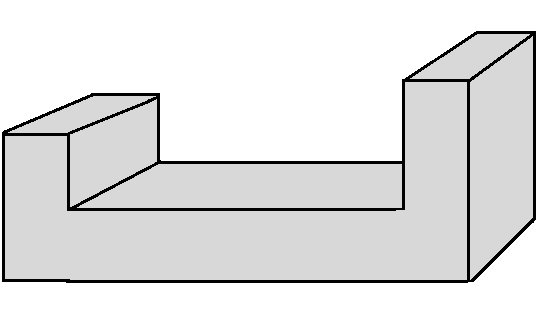 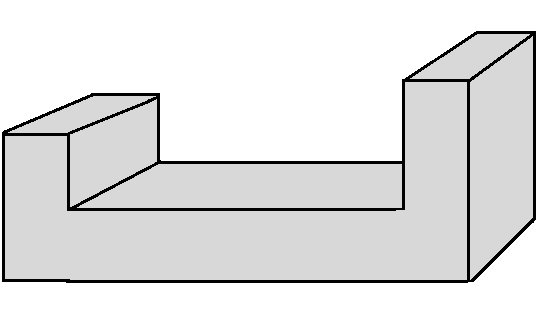 